TABLA DE CONTENIDO	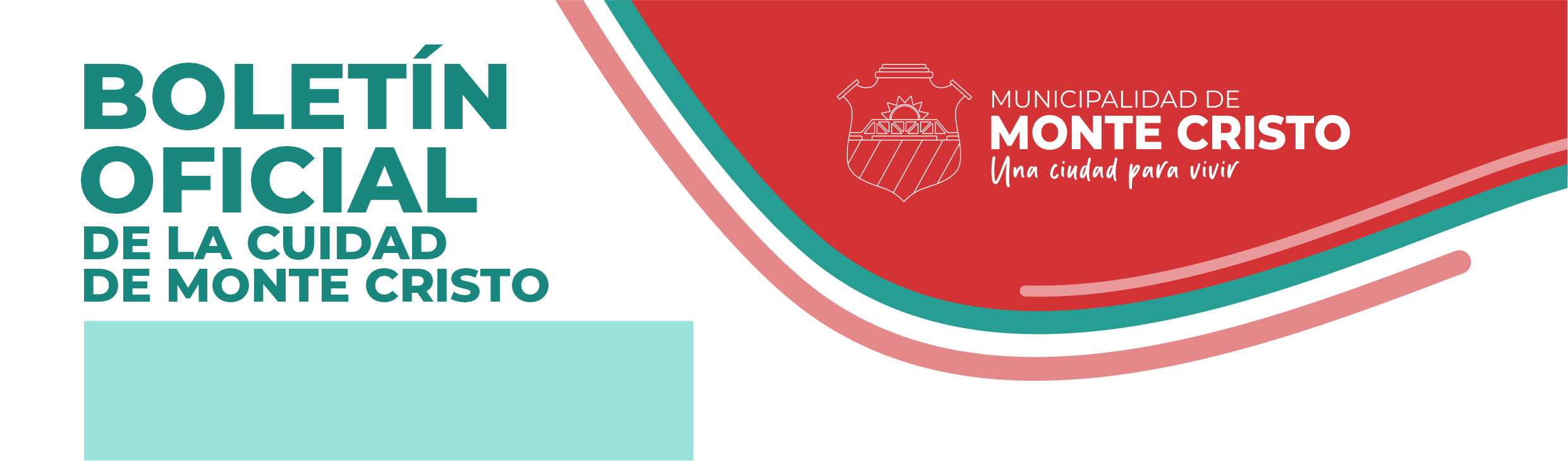 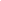 DEPARTAMENTO EJECUTIVODecreto Nº 281 / 2022Promulgada: Monte Cristo, 14 de Octubre de 2022.-Publicada: 21 de Octubre de 2022.- VISTO:El Expediente administrativo caratulado “SUMARIO ADMINISTRATIVO – DECRETO N° 223/2021 EN CONTRA DE LA AGENTE MUNICIPAL Lic. ISABEL DEL VALLE CAPARROS, DNI N° 14.383.758”;Y CONSIDERANDO:      	Que se ha recibido en tiempo y forma Sumario Administrativo ordenado por Decreto 223/2021 de fecha 24/09/2021, que tuviera por objeto analizar la actuación de la Agente Municipal, Sra. Isabel del Valle CAPARROS, DNI N° 14.383.758, personal de planta permanente afectada al Agrupamiento Profesional, como presunta autora de los hechos descriptos en los considerandos del referido Decreto y en razón de quedar comprendida en la falta a deberes del Art. 17° de la Ordenanza N° 726, y en particular conocer pormenorizadamente todos los aspectos que hacen a las circunstancias de tiempo, modo y lugar en que se produjeron y la consiguiente responsabilidad que le cupiere.     	Que del Sumario e informe recibido se observa una minuciosa tarea llevada a cabo por la Instrucción, pronunciándose sobre las comprobaciones efectuadas en el curso de este, mediante el pertinente consejo fundado a este Departamento Ejecutivo Municipal.    	Que, así puede apreciarse que, a los fines de lograrse un completo panorama y esclarecimiento de los hechos investigados, se dispuso: a) la citación al Sr. Director de Salud, a los fines de que ratifique o rectifique o amplíe la denuncia presentada con fecha 23/09/2021, a lo que dijo que ratifica en todos sus términos la nota remitida a la Sra. Intendente Municipal con fecha 23/09/2021 y que no tenía nada que agregar o enmendar; b) Prueba Testimonial: declaraciones testimoniales a fs. 51 de Dra. Andrea del Carmen ONTIVERO, a fs. 53 de Dra. Ainara CATTANEO ARGUELLO, a fs. 56 Enfermera Sra. Patricia CIAREZ, a fs. 58 Enfermera Sra. Noraly CORNEJO, a fs. 68 Enfermera Sra. Irene Susana ALVAREZ, a fs. 71 Sra. Jesica Romina TEJEDA, a fs. 73 Sr. Martín PUCHETA, a fs. 75 de Dra. Silvia E. BACCOLA y a fs. 115 de Dr. Ariel CATTANEO; c) Prueba Informativa: De fs. 78 a 84 consta libramiento de Oficios a: 1) Dirección General de Salud Municipal para que remita copia del Protocolo de Actuaciones del Personal de Salud Municipal, o, en su defecto, informar marco legal que regula a la actividad de los técnicos-profesionales de la Salud. 2) Hospital de Niños de la Santísima Trinidad de la Ciudad de Córdoba para que remita informe tecnológico del material remitido para su análisis con fecha 23/09/2021 con motivo de la asistencia brindada al menor Álvaro VILLA en presencia de su madre Jésica TEJEDA. 3) Dirección General de Salud Municipal para que remita acta de secuestro y/o inspección ocular y/o resguardo del recipiente que contenía la supuesta sustancia de lavandina etiquetada como Dipirona. 4) Área Recursos Humanos – Secretaria de Hacienda para que remita copia del legajo funcional de la Agente Isabel Caparros, DNI N° 14.383.758. 5) Ministerio de Salud de la Provincia de Córdoba a los fines de que mita informe técnico en los términos del Art. 125 de la Ley 7625, en relación a los antecedentes de la causa que se acompañan con el Oficio. d) Colegio de Licenciados y Técnicos en Química e Industrias de la Alimentación de la Provincia de Córdoba para que designe Perito Oficial a quien resulte sorteado de la lista profesionales en Química Industrial matriculados en dicho Colegio, para que determine qué tipo de “Dipirona” utiliza el Dispensario Municipal de Monte Cristo y desde cuándo, debiendo comprobar el peso, volumen, color, olor, consistencia del mismo y tipo de envase y su comparación con lavandina diluida con agua. 7) Dirección General de Salud Municipal para que remita constancia de las compras de novalginas en los últimos dos (2) años; c) Prueba Pericial: Igualmente, costa a fs. 97 obra contestación Oficio por parte del Colegio de Licenciados y Técnicos en Química e Industrias de la Alimentación de la Provincia de Córdoba, en el que informa que ha sido sorteada como Perito la Licenciada en Química Julia Florentina BUSTOS, MP 828 y de fs. 135 a 144 se anexa al Expediente Administrativo el Informe Pericial correspondiente.Que respecto a la contestación Oficio, surge: a fs. 120/1 corre agrado contestación Oficio del Centro Salud Municipal en el que hace saber que el frasco que contenía lavandina y estaba etiquetado como Dipirona ha sido enviado al Hospital de Niños de Córdoba. De fs. 122 a 131 se añade factura de compra de dipirona por parte del Dispensario Municipal; a fs. 133 se incorpora contestación de Oficio del Centro de Salud Municipal en el que hacen saber que este Centro de Salud Municipal utiliza para el personal dependiente del Área de Salud Municipal los Protocolos emitido por el Centro de Operaciones de Emergencias de la Provincia de Córdoba, que en cuanto al marco legal que regula la actividad de los técnicos-profesionales de la Salud, es la Ley Provincial N° 6222 – Ley del Ejercicio de las Profesiones y Actividades Relacionadas con la Salud Humana y que en todo lo relacionado con los derecho, deberes, obligaciones, prohibiciones y régimen disciplinario para el personal de planta permanente es de aplicación exclusiva el Estatuto del Empleado Municipal Ordenanza N° 726; a fs. 159/160 se incorpora contestación Oficio del Ministerio de Salud de la Provincia en el que hace saber su falta de competencia para emitir informe atento tratarse de una trabajadora que no pertenece al equipo de salud de la Provincia.    	Que, en cumplimiento a las disposiciones legales vigentes, se citó para indagatoria a la encartada Sra. Isabel del Valle CAPARROS, para el día 11/11/2021. En dicha oportunidad se interroga a la imputada si ha sido sumariada anteriormente, porque causas, y que resolución recayó en la misma, a lo que dijo que nunca ha sido sumariada. Igualmente se le hace saber que se le recibirá declaración en los términos del Art. 77 del Decreto Reglamentario N° 1080/86 de la Ley 7233 y Decreto 045/2020 Reglamentario de la Ordenanza 726, para lo cual previamente se le recuerda los derechos que le asisten: 1) La facultad de declarar o abstenerse sin que ello signifique presunción alguna en su contra; 2) De ser asistida por Letrado; 3) De pedir postergación de la audiencia a fin de concurrir con letrado de su elección; 4) De ampliar su declaración las veces que lo entienda necesario, a lo que el imputada manifestó que concurre con el patrocinio del Dr. Juan Carlos VIVA, MP 1-28850 y con la Secretaria General Sindicato de Trabajadores Municipales de Monte Cristo y Zona Dra. Nancy ROMERO, DNI N° 18.017.304. Luego se le informa detalladamente de cuanto se le imputa: falta a deberes del Art. 17 del Estatuto del Empleado Municipal - Ordenanza N° 726 - por los hechos que se expresan en Decreto N° 223/2021, lo que se da lectura en ese momento, y de las pruebas o indicios existentes en su contra, a lo cual se la invito a manifestar cuanto deseare en su descargo y a que ofrezca pruebas que estime conveniente dentro de los ocho (8) días corridos siguientes a la indagatoria. En ese momento la Sra. CAPARROZ manifiesta que desea declarar expresando que mantiene en todos sus términos el planteo de nulidad en contra del Decreto N° 223/2021 y de todas las actuaciones que del mismo dependan por dos motivos, expresando: “En primer término me asisten fueros gremiales por pertenecer a la actual Comisión Directiva del Sindicato de Trabajadores Municipales y hasta la fecha pese a haberlo requerido formalmente no se ha instado la acción de desafuero ante los Tribunales competentes conforme lo exige la Ley 23551; en segundo término y sin que ello implique consentir la legalidad del acto de indagatoria fijado para el día de la fecha cuya convocatoria dejo impugnado, niego proceso sumarial incoado en mi contra, niego e impugno acusación y pretendido encuadre disciplinario, niego desempeño negligente en el evento acaecido el día 23/09/2021 aproximadamente a las 12 horas, mi desempeño funcional estuvo acorde a lo establecido por las disposiciones legales y sanitarias vigentes; integro un equipo de trabajo donde el factor confianza anida en cada eslabón de responsabilidad, por ende las prescripciones médicas a un paciente se cumplen se manera restrictiva y sin margen de discrecionalidad, no teniendo la obligación legal de poner en tela de juicio el contenido de una medicación sino instrumentar el suministro en la convicción que el contenido responde a lo etiquetado; si hubo alguna irregularidad en el llenado o fraccionamiento del frasco o recipiente que usa para fraccionarlo, es ajeno a mi desempeño y tareas asignadas, lo cual deberá ser materia de investigación. Pido se incorpore en el expediente copia certificada de los protocolos de actuación de cada eslabón de responsabilidad. Como lo antes exprese y reitero, se solidariza con el menor y su familia. Pide ser eximida de responsabilidad y se expide copia completa de todo lo actuado. Que no va a responder más preguntas y que hacen reservas de ampliar declaración”. Preguntado a la Sumariada si quiere agregar algo más o solicitar una nueva audiencia, dijo que no, que por ahora no.    	Que la relación de empleo público es fruto de la existencia de un contrato administrativo en el que ambas partes tienen derechos y obligaciones fijados por las normas que los rigen, que en el ámbito Municipal de la localidad de Monte Cristo es la Ordenanza Nº 726. Dicha Ordenanza establece, entre otros, los deberes, obligaciones y prohibiciones de los agentes públicos y el régimen disciplinario, incluyéndose dentro de sus disposiciones al personal de planta permanente.    	Que la Ordenanza Nº 726 (Estatuto del Empleado Municipal), regula el Régimen Disciplinario de las personas que en virtud de acto administrativo expreso presten servicios y perciban remuneración en el ámbito Municipal de la localidad de Monte Cristo. Es decir que quedan comprendidos en tales disposiciones los Agentes Municipales que prestan servicios en todos Agrupamiento del Escalafón Municipales, incluidos Profesionales, en razón de no existir normativa que los comprenda específicamente.Que el Estatuto del Empleado Público Municipal – Ordenanza Nº 726 – tiene previsto en el Art. 17 como deber del agente Municipal: Inc. a) A la prestación personal del servicio con eficiencia, responsabilidad y diligencia en el lugar y condiciones de tiempo y for­ma que determinen las disposiciones regla­mentarias correspondientes.    	Que, con el fin de determinar la base fáctica, obra en el expediente las declaraciones testimoniales y demás prueba que dan cuenta de que la Sra. CAPARROZ trabajó en el Centro de Salud Municipal el jueves 23 de septiembre del 2021 en el horario de las 13 horas aproximadamente, y que atendió al niño menor de edad hijo de la Sra. Jésica TEJEDA. Igualmente quedó acreditado que recibió instrucciones de parte de las médicas Andrea ONTIVERO y Ainara CATTÁNEO, para que le suministrara al niño de “dipirona” vía oral para bajar el cuadro febril y que para esa indicación actúa la Enfermera Isabel Caparros suministrando la dosis, e inmediatamente la Madre el niño advierte que éste vomita y huele a lavandina, conforme surge de la testimonial a fs. 51 vta. (Dra. ONTIVERO), entre otras.    	 Que, igualmente quedó acreditado, conforme declaración de la Enfermera CIARES (fs. 56), que en algunas oportunidades la deponente había reutilizado los frascos de Dipirona para ser reutilizados con otros productos para entregar a los pacientes, tal como alcohol u otros medicamentos de asepsia personal.    	Que, también se advierte de las declaraciones testimoniales que el ámbito donde se atendió al menor es en el Área Respiratoria del Nosocomio Municipal, lo que conlleva a utilizar barbijos y otros elementos de seguridad, más aún en pleno auge COVID-19.    	Que de la prueba incorporada en autos se advierte el buen concepto que como Enfermera guarda la Sra. CAPARROZ, ya que todos han manifestado el grado de profesionalismo de ésta.Que, de igual manera queda acreditado en expediente administrativo una actuación conforme a procedimientos de desempeños funcionales lógicos, y que, en el tiempo y espacio en que se desencadena el suministro del presunto medicamento, no hay margen para dudar que el frasco contenía Dipirona, atento cualquier parámetro de confianza que en esas circunstancias se tiene de un frasco con una etiqueta, y que como manifestó la Sra. CAPARROZ “integro un equipo de trabajo donde el factor confianza anida en cada eslabón de responsabilidad, por ende las prescripciones médicas a un paciente se cumplen se manera restrictiva y sin margen de discrecionalidad, no teniendo la obligación legal de poner en tela de juicio el contenido de una medicación sino instrumentar el suministro en la convicción que el contenido responde a lo etiquetado; si hubo alguna irregularidad en el llenado o fraccionamiento del frasco o recipiente que usa para fraccionarlo, es ajeno a mi desempeño y tareas asignadas”.    	Que a ello hay que sumarle el Informe Pericial que da cuanta que la dipirona es una solución de administración oral y que como tal es un preparado líquido y que el peso de la dosis que fuera suministrada -según indica el sumario de 4cm3 - establece que el contenido líquido administrado pesaría como mínimo 4,8g y como máximo 5.4g., y este contenido de lavandina diluida en agua sería aproximadamente un 20% más liviano que el jarabe de dipirona, lo que torna al tacto en prácticamente imperceptible.    	Que la Jurisprudencia nos tiene dicho que "es preciso que la imputación y la prueba satisfagan los requisitos imprescindibles para cumplir con las exigencias del debido proceso administrativo, que hagan posible el ejercicio del derecho de defensa  y que sea posible afirmar la existencia comprobada de faltas concretas imputables personalmente al agente para que sea legitima una sanción aplicada" (Cámara en lo Contencioso Administrativa de 1º Nominación, Sentencia del 08/06/93, en autos "Vázquez Pedro R. C/ Provincia de Córdoba s/ plena jurisdicción - debido proceso).    	Que la administración para poder utilizar lo acordado por el orden jurídico frente al administrado, además de invocar la norma que lo consagra, debe acreditar la efectiva presencia del fenómeno fáctico que se invoca. Es decir, en el caso que nos ocupa probar la responsabilidad y quebrantamiento a los deberes de la Sra. CAPARROZ, es decir, se debe demostrar que ha incurrido en alguna de las faltas que se le imputa, pero en el caso, adviértase que toma del lugar donde siempre están guardados los medicamentos un franco con el rótulo que dice “Dipirona”, en el marco de una emergencia médica y un contexto de espacio físico reducido afectado a cuadros respiratorios en Pandemia Covid-19, lo carga y se lo introduce vía oral al niño. Si bien los “Diez Correctos de Enfermería” recomienda revisar el “Medicamento Correcto” al momento del suministro, en el contexto descripto (modo, confianza, tiempo, lugar) cualquier Enfermera hubiese obrado como lo hizo la Lic. CAPARROZ, por lo que no podemos fundar su actuación en una omisión al cumplimiento de sus deberes.    	Que la apreciación de los hechos que originan la actuación del poder disciplinario constituye el ejercicio de una actividad discrecional, no obstante, lo cual se deberán tener en cuenta los límites que condicionan y graduar la sanción según la gravedad de la infracción, antecedentes y perjuicio causado, pero básicamente se debe, antes que nada, verificar el incumplimiento de los deberes inherentes al agente público.    	Que conforme los hechos detallados precedentemente puede inferirse que en la actuación de la Enfermera CAPARROZ ha sido con la diligencia que en el lugar y condiciones de tiempo y for­ma se exigen, ya que no se acredita que haya creado o generado el riesgo (poner lavandina en un frasco de Dipirona).    	Por ello y en ejercicio de facultades que le son inherentes de conformidad a la normativa vigente que es de aplicación en este Municipio (inc. 17º, art. 49º de la Ley 8102; arts. 65º, siguientes y concordantes de la Ordenanza Nº 726, entre otras) y en su carácter de Jefa Superior de la Administración Pública Municipal (Ley Orgánica Municipal – Ley 8102 y modificatorias – Art. 50º -),LA INTENDENTE MUNICIPAL DE MONTE CRISTODECRETA:Artículo 1º: DISPONGASE la eximisión de responsabilidad de la Agente Municipal, Lic. Isabel del Valle CAPARROS, DNI N° 14.383.758, personal de planta permanente afectada al Agrupamiento Profesional en relación a los hechos investigados en las actuaciones administrativas caratuladas “SUMARIO ADMINISTRATIVO – DECRETO N° 223/2021” y atento las razones expuestas en los considerandos del presente.Artículo 2º: NOTIFÍQUESE el presente Decreto con copia íntegro del mismo (visto, considerandos y resuelvo) a la Lic. Isabel del Valle CAPARROS, DNI N° 14.383.758.-Artículo 3º: PUBLÍQUESE, Protocolicese, Dése copia al Registro Municipal y Archívese.FDO: Sra. Verónica Gazzoni, Intendente Municipal; Lic. Ezequiel Aguirre, Secretario de Gobierno. Cr. Exequiel Pereyra, Secretario de Hacienda; Ariel Emilio Laborde, Secretario General.DEPARTAMENTO EJECUTIVO (Secretaría de Hacienda)Resolución SH Nº 169 / 2022Promulgada: Monte Cristo,13 de Octubre de 2022.-Publicada: 17 de Octubre de 2022 Boletín Oficial.-Resolución Nº 169/2022 de la Secretaría de Hacienda.VISTO:               La solicitud presentada en carácter de Declaración Jurada, por parte de la Sra. Olmedo Analía Inés DNI Nº 26.484.433, a través del Formulario F.101 solicitando para sus comercios la correspondiente ALTA de Inscripción en la Contribución que incide sobre la actividad comercial, el cual está identificado con el Nº de Inscripción 95230.Y CONSIDERANDO:                                      Que al día de la fecha los comercios solicitantes han sido oportunamente inspeccionados por lo que, en función a las inspecciones realizadas y a la documentación presentada, el mismo se encuentra en condiciones para otorgar dichas altas, al cumplir con todos los requisitos de ley.                                  Que no hay inconveniente alguno en otorgar el alta a los comercios de la Sra. Olmedo Analía Inés, ya que los mismo cumplen todos los requisitos solicitados por la normativa vigente.                                   Por ello:      EL SECRETARIO DE HACIENDA        RESUELVE:Artículo 1º.- Dese de “ALTA actividad principal” al comercio de nombre fantasía “Moon café” con código de actividad 561019 – servicios de expendido de comidas en establecimientos con servicios de mesa y/o en mostrador n.c.p, cuyo titular es la Sra. Olmedo Analía Inés, CUIT 27-26484443-1, con domicilio comercial en Aristóbulo del Valle n°151 (2511290101043004000000), de la Localidad de Monte Cristo, identificado bajo Número de Inscripción y/o Habilitación Municipal N° 95230, retroactivo a la fecha primero de junio de dos mil veintidós (01/06/2022).Artículo º.- Dese de “ALTA sucursal” al comercio de nombre fantasía “Salón Pilates” con código de actividad 854950 - enseñanza de gimnasia, deportes y actividades físicas, con domicilio comercial en Ponzetti n°495 (25.11.29.01.01.145.028.00000.0), de la Localidad de Monte Cristo, identificado bajo Número de Inscripción y/o Habilitación Municipal N° 95230, retroactivo a la fecha once de octubre de dos mil veintidós (11/10/2022).Artículo 3º.- Comuníquese, publíquese, dese al R.M. y archívese. -FDO: Cr. Exequiel Pereyra, Secretario de HaciendaResolución SH Nº 170 / 2022Promulgada: Monte Cristo,13 de Octubre de 2022.-Publicada: 17 de Octubre de 2022 Boletín Oficial.-Resolución Nª 170/2022 de la Secretaría de Hacienda.VISTO:               Que la Sr. González Víctor Hugo DNI Nº 11.289.716, se encuentra inscripta en la Contribución que incide sobre la actividad comercial que este municipio recomienda, Identificada con el Nº de Inscripción 51166.Y CONSIDERANDO:                                      Que la condición de Jubilado, no lo exime del pago de las actividades declaradas a que las mismas exigen una tasa tributaria que incide sobre comercio e industria de nuestro municipio.                                  Que las condiciones socioeconómicas del Sr González Víctor Hugo, dificulta realizar un pago igual que el resto de los contribuyentes. Se adjunta informe socioeconómico.                                   Por ello:                                                                EL SECRETARIO DE HACIENDA        RESUELVE:Artículo 1º.- Fíjese de manera extraordinaria y excepcional el pago de tasa especial mínima en la contribución que incide sobre Comercio e Industria. Sujeto a entrevistas socioeconómicas.Artículo 2º.- Autorícese al área de Rentas y Sistema de nuestro Municipio a dar cumplimiento a lo ordenado en los artículos precedentes.Artículo 3º.-Comuníquese, publíquese, dese al R.M. y archívese.-FDO: Cr. Exequiel Pereyra, Secretario de HaciendaResolución SH Nº 171 / 2022Promulgada: Monte Cristo,13 de Octubre de 2022.-Publicada: 17 de Octubre de 2022 Boletín Oficial.-Resolución  Nº 171/2022 de la Secretaría de Hacienda.VISTO:               La solicitud presentada en carácter de Declaración Jurada, por parte del Sr. Vilan Sergio Daniel DNI Nº 14.809.910, a través del Formulario F.101 solicitando para su comercio la correspondiente ALTA de Inscripción en la Contribución que incide sobre la actividad comercial, el cual está identificado con el Nº de Inscripción 95256.Y CONSIDERANDO:                                      Que al día de la fecha el comercio solicitante ha sido oportunamente inspeccionado por lo que en función a las inspecciones realizadas y a la documentación presentada, el mismo se encuentra en condiciones para otorgar dicha alta, al cumplir con todos los requisitos de ley.                                  Que no hay inconveniente alguno en otorgar el alta al comercio del Sr. Vilan Sergio Daniel, ya que el mismo cumple todos los requisitos solicitados por la normativa vigente.                                   Por ello:                                                                EL SECRETARIO DE HACIENDA        RESUELVE:Artículo 1º.- Dese de “ALTA” al comercio de nombre fantasía “GNC, Ruta 88 VLN” con código de actividad 452910 – Instalación y reparación de equipos de GNC, cuyo titular es el/la Sr. Vilan Sergio Daniel, CUIT 20-14809910-4, con domicilio comercial en Calle Av. Belgrano N°193, de la Localidad de Monte Cristo, identificado bajo Número de Inscripción y/o Habilitación Municipal N° 95256, retroactivo a la fecha primero de septiembre de dos mil veintidós  (01/09/2022).
Artículo 2º.- Comuníquese, publíquese, dese al R.M. y archívese.-FDO: Cr. Exequiel Pereyra, Secretario de HaciendaResolución SH Nº 173 / 2022Promulgada: Monte Cristo,26 de Octubre de 2022.-Publicada: 29 de Octubre de 2022 Boletín Oficial.-Resolución N° 173/2022 de la Secretaría de Hacienda.VISTO:               La solicitud presentada en carácter de Declaración Jurada, por parte de la Sra. Romero Paola Elizabeth DNI Nº 25.343.322, a través del Formulario F.101 solicitando para su comercio la correspondiente ALTA de Inscripción en la Contribución que incide sobre la actividad comercial, el cual está identificado con el Nº de Inscripción 95196.Y CONSIDERANDO:                                      Que al día de la fecha el comercio solicitante ha sido oportunamente inspeccionado por lo que en función a las inspecciones realizadas y a la documentación presentada, el mismo se encuentra en condiciones para otorgar dicha alta, al cumplir con todos los requisitos de ley.                                  Que no hay inconveniente alguno en otorgar el alta al comercio de la Sra. Romero Paola Elizabeth, ya que el mismo cumple todos los requisitos solicitados por la normativa vigente.                                   Por ello:                                                                EL SECRETARIO DE HACIENDA        RESUELVE:Artículo 1º.- Dese de alta de actividad, código 829100 – servicios de agencia de cobro y clasificación crediticia, cuyo titular es la Sra. Romero Paola Elizabeth, CUIT 27-25343322-7, con domicilio comercial en Zulema Nemirovsky N°17, de la Localidad de Monte Cristo, identificado bajo Número de Inscripción y/o Habilitación Municipal N° 95196, retroactivo a la fecha primero de octubre de dos mil veintidós (01/10/2022).
Artículo 2º.- Comuníquese, publíquese, dese al R.M. y archívese.-FDO: Cr. Exequiel Pereyra, Secretario de HaciendaResolución SH Nº 174 / 2022Promulgada: Monte Cristo,27 de Octubre de 2022.-Publicada: 29 de Octubre de 2022 Boletín Oficial.-Resolución Nº 174/2022 de la Secretaría de Hacienda.VISTO:               La solicitud presentada en carácter de Declaración Jurada, por parte del Sr. Weht Mario Leandro DNI. Nº 33.223.301, a través del Formulario F.101 solicitando para su comercio la correspondiente BAJA de Inscripción en la Contribución que incide sobre la actividad comercial, el cual está identificado con el Nº de Inscripción 95156.Y CONSIDERANDO:                                      Que al día de la fecha el comercio solicitante ha sido oportunamente inspeccionado por lo que en función a las inspecciones realizadas y a la documentación presentada, el mismo se encuentra en condiciones para otorgar dicha baja, al cumplir con todos los requisitos de ley, además de regularizar deudas en el rubro que nos ocupa.                                   Que no hay inconveniente alguno en otorgar la baja al comercio del Sr. Weht Mario Leandro, ya que el mismo cumple todos los requisitos solicitados por la normativa vigente.                                   Por ello:                                                                EL SECRETARIO DE HACIENDA        RESUELVE:Artículo 1º.- Dese de “BAJA” al comercio, cuyo titular es el Sr. Weht Mario Leandro, CUIT: 20-33223301-8, con domicilio comercial en Avellaneda N° 556, de la Localidad de Monte Cristo, identificado bajo Número de Inscripción y/o Habilitación Municipal 95156, retroactivo a la fecha once de septiembre de dos mil veintidós (11/09/2022).
Artículo 2º.- Comuníquese, publíquese, dese al R.M. y archívese.-FDO: Cr. Exequiel Pereyra, Secretario de HaciendaResolución SH Nº 175 / 2022Promulgada: Monte Cristo,27 de Octubre de 2022.-Publicada: 29 de Octubre de 2022 Boletín Oficial.-Resolución Nº 175/2022 de la Secretaría de Hacienda.VISTO:               La solicitud presentada en carácter de Declaración Jurada, por parte de la Sra. Godoy Zamora Yesica Anabella DNI Nº 36.773.720, a través del Formulario F.101 solicitando para su comercio la correspondiente ALTA de Inscripción en la Contribución que incide sobre la actividad comercial, el cual está identificado con el Nº de Inscripción 95266.Y CONSIDERANDO:                                      Que al día de la fecha el comercio solicitante ha sido oportunamente inspeccionado por lo que en función a las inspecciones realizadas y a la documentación presentada, el mismo se encuentra en condiciones para otorgar dicha alta, al cumplir con todos los requisitos de ley.                                  Que no hay inconveniente alguno en otorgar el alta al comercio de a la Sra. Godoy Zamora Yesica Anabella, ya que el mismo cumple todos los requisitos solicitados por la normativa vigente.                                   Por ello:                                                                EL SECRETARIO DE HACIENDA        RESUELVE:Artículo 1º.- Dese de “ALTA” al comercio de nombre fantasía “El Pubi” con código de actividad 472190 – venta al por menor de productos alimenticios n.c.p., en comercios especializados, cuyo titular es la Sra. Godoy Zamora Yesica Anabella, CUIT 23-36773720-4, con domicilio comercial en Avellaneda n° 556 (2511290101203016000000), de la Localidad de Monte Cristo, identificado bajo Número de Inscripción y/o Habilitación Municipal N° 95266, retroactivo a la fecha doce de septiembre de dos mil veintidós (12/10/2022).Artículo 2º.- Comuníquese, publíquese, dese al R.M. y archívese.-FDO: Cr. Exequiel Pereyra, Secretario de HaciendaResolución SH Nº 176 / 2022Promulgada: Monte Cristo,27 de Octubre de 2022.-Publicada: 29 de Octubre de 2022 Boletín Oficial.-Resolución Nº 176/2022 de la Secretaría de Hacienda.VISTO:               La solicitud presentada en carácter de Declaración Jurada, por parte del Sr. Moyano Alejandro David DNI Nº 31.557.926, a través del Formulario F.101 solicitando para su comercio la correspondiente ALTA de Inscripción en la Contribución que incide sobre la actividad comercial, el cual está identificado con el Nº de Inscripción 95220.Y CONSIDERANDO:                                      Que al día de la fecha el comercio solicitante ha sido oportunamente inspeccionado por lo que en función a las inspecciones realizadas y a la documentación presentada, el mismo se encuentra en condiciones para otorgar dicha alta, al cumplir con todos los requisitos de ley.                                  Que no hay inconveniente alguno en otorgar el alta al comercio del Sr. Moyano Alejandro David, ya que el mismo cumple todos los requisitos solicitados por la normativa vigente.                                   Por ello:      EL SECRETARIO DE HACIENDA        RESUELVE:Artículo 1º.- Dese de “ALTA” al comercio de nombre fantasía “Peluquería Moyano” con código de actividad 960201 – servicios de peluquería, cuyo titular es el Sr. Moyano Alejandro David, CUIT 27-31557926-6, con domicilio comercial en José Hernández N°129 (25.11.29.01.02.024.025.00000.0), de la Localidad de Monte Cristo, identificado bajo Número de Inscripción y/o Habilitación Municipal N° 95220, retroactivo a la fecha primero de abril de dos mil veintidós (01/04/2022).Artículo 2º.- Comuníquese, publíquese, dese al R.M. y archívese.-FDO: Cr. Exequiel Pereyra, Secretario de HaciendaResolución SH Nº 177 / 2022Promulgada: Monte Cristo,27 de Octubre de 2022.-Publicada: 29 de Octubre de 2022 Boletín Oficial.-Resolución Nº 177/2022 de la Secretaría de Hacienda.VISTO:               La solicitud presentada en carácter de Declaración Jurada, por parte de la Sra. Colmenares Brisa Virginia DNI Nº 41.769.889, a través del Formulario F.101 solicitando para su comercio la correspondiente ALTA de Inscripción en la Contribución que incide sobre la actividad comercial, el cual está identificado con el Nº de Inscripción 95229.Y CONSIDERANDO:                                      Que al día de la fecha el comercio solicitante ha sido oportunamente inspeccionado por lo que en función a las inspecciones realizadas y a la documentación presentada, el mismo se encuentra en condiciones para otorgar dicha alta, al cumplir con todos los requisitos de ley.                                  Que no hay inconveniente alguno en otorgar el alta al comercio de la Sra. Colmenares Brisa Virginia, ya que el mismo cumple todos los requisitos solicitados por la normativa vigente.                                   Por ello:                                                                EL SECRETARIO DE HACIENDA        RESUELVE:Artículo 1º.- Dese de “ALTA” al comercio de nombre fantasía “Despensa QUIK” con código de actividad 472120 – venta al por menor de productos de almacén y dietética, cuyo titular es la Sra. Colmenares Brisa Virginia, CUIT 27-417698898-8, con domicilio comercial en Calle/N°, de la Localidad de Monte Cristo, identificado bajo Número de Inscripción y/o Habilitación Municipal N° 95229, retroactivo a la fecha primero de julio de dos mil veintidós (01/07/2022).Artículo 2º.- Comuníquese, publíquese, dese al R.M. y archívese.-FDO: Cr. Exequiel Pereyra, Secretario de HaciendaResolución SH Nº 178 / 2022Promulgada: Monte Cristo,27 de Octubre de 2022.-Publicada: 29 de Octubre de 2022 Boletín Oficial.-Resolución  Nº 178/2022 de la Secretaría de Hacienda.VISTO:               La solicitud presentada en carácter de Declaración Jurada, por parte de la Sra. Marzari María Antonella DNI Nº 37.315.467, a través del Formulario F.101 solicitando para su comercio la correspondiente ALTA de Inscripción en la Contribución que incide sobre la actividad comercial, el cual está identificado con el Nº de Inscripción 95080.Y CONSIDERANDO:                                      Que al día de la fecha el comercio solicitante ha sido oportunamente inspeccionado por lo que en función a las inspecciones realizadas y a la documentación presentada, el mismo se encuentra en condiciones para otorgar dicha alta, al cumplir con todos los requisitos de ley.                                  Que no hay inconveniente alguno en otorgar el alta al comercio de la Sra. Marzari María Antonella, ya que el mismo cumple todos los requisitos solicitados por la normativa vigente.                                   Por ello:                                                                EL SECRETARIO DE HACIENDA        RESUELVE:Artículo 1º.- Dese de “ALTA sucursal” al comercio de nombre fantasía “Narcisa Accesorios” con código de actividad 477430 – venta al por menor bijouteri y fantasía, cuyo titular es la Sra. Marzari María Antonella, CUIT 27-37315467-4, con domicilio comercial en Luis F. Tagle N°163 (2511290101028005000000), de la Localidad de Monte Cristo, identificado bajo Número de Inscripción y/o Habilitación Municipal N° 95080, retroactivo a la fecha primero de septiembre de dos mil veintidós (01/09/2022).
Artículo 2º.- Comuníquese, publíquese, dese al R.M. y archívese.-FDO: Cr. Exequiel Pereyra, Secretario de HaciendaResolución SH Nº 179 / 2022Promulgada: Monte Cristo,27 de Octubre de 2022.-Publicada: 29 de Octubre de 2022 Boletín Oficial.-Resolución Nº 179/2021 de la Secretaría de Hacienda.VISTO:               La solicitud presentada en carácter de Declaración Jurada, por parte del Sr. Balbo Facundo Alejandro DNI. Nº 37.434.852, a través del Formulario F.101 solicitando para su comercio la correspondiente BAJA de Inscripción en la Contribución que incide sobre la actividad comercial, el cual está identificado con el Nº de Inscripción 70092.Y CONSIDERANDO:                                      Que al día de la fecha el comercio solicitante ha sido oportunamente inspeccionado por lo que en función a las inspecciones realizadas y a la documentación presentada, el mismo se encuentra en condiciones para otorgar dicha baja, al cumplir con todos los requisitos de ley, además de regularizar deudas en el rubro que nos ocupa.                                   Que no hay inconveniente alguno en otorgar la baja al comercio del Sr. Balbo Facundo Alejandro, ya que el mismo cumple todos los requisitos solicitados por la normativa vigente.                                   Por ello:                                                                EL SECRETARIO DE HACIENDA        RESUELVE:Artículo 1º.- Dese de “BAJA” al comercio “A tu gusto y antojo”, cuyo titular es el Sr. Balbo Facundo Alejandro, CUIT: 20-37434852-4, con domicilio comercial en Aristóbulo del Valle N° 151 (2511290101043004000000), de la Localidad de Monte Cristo, identificado bajo Número de Inscripción y/o Habilitación Municipal 70092, retroactivo a la fecha treinta y uno de mayo de dos mil veintidós (31/05/2022).Artículo 2º.- Comuníquese, publíquese, dese al R.M. y archívese.-FDO: Cr. Exequiel Pereyra, Secretario de HaciendaCONCEJO DELIBERANTEOrdenanza N° 1416Promulgada: Monte Cristo, 27 de Octubre de 2022.-Publicada: 31 de Octubre de 2022 Boletín Oficial.-VISTO:         El interés por parte del Departamento Ejecutivo Municipal de continuar con las obras de pavimentación urbana en calles varias de nuestra Localidad, mediante la utilización de adoquines a los fines de mejorar la transitabilidad de las mismasY CONSIDERANDO:Que por tal motivo, en el marco de las obras publicas proyectadas, la Secretaria de Obras Publicas diseñó un nuevo Proyecto de “Acondicionamiento de calles varias de nuestra Localidad mediante la colocación de adoquines”         Que con el mencionado Proyecto se pretende continuar mejorando la transitabilidad y seguridad de las calles de diferentes sectores de nuestra Localidad, con el fin de optimizar la infraestructura vial de nuestra Localidad, cuyo deterioro se agudiza en los periodos de lluvia, brindando una mejor accesibilidad a los domicilios particularesEL CONCEJO DELIBERANTE DE LA MUNICIPALIDAD DE MONTE CRISTO SANCIONA CON FUERZA DEORDENANZA Nº 1.416Artículo 1º.- DISPONESE que el vecino beneficiado con la ejecución del Proyecto denominado “Acondicionamiento de calles varias de nuestra Localidad mediante la colocación de adoquines”, el cual se indica en el Anexo I, agregado a la presente como parte constitutiva de la misma, abonará la contribución por mejoras que esta obra ha generado, conforme se legisla en el Art. 32 y siguientes de la Ordenanza General de Pavimentación N° 324/94.Las calles afectadas por el mencionado Proyecto, las que constituyen aproximadamente una superficie de cuatro mil doscientos metros cuadrados,  se identifican como, L. F. Tagle y D. Linares, entre M. Avendaño y N. de RiveraJ. Sched y F. Ameghino, entre L. P. de Vitale y C. E. LongoniA. Werlen, entre L. P. de Vitale y C. DigonArtículo 2º.-   ESTABLECESE el valor de Pesos Seis Mil Ochocientos Sesenta ($ 6.860,00) por metro cuadrado de adoquinado ejecutado, para las obras indicadas en el Art. 1°, de la presente Ordenanza. Dejase establecido que la obligación total de los propietarios frentistas o de la zona de influencia, se determinará de acuerdo a los metros de frente de cada parcela beneficiada por las obras.  Artículo 3º.-  La Municipalidad confeccionará los Certificados de Deuda por Contribución de Mejoras y notificará mediante la entrega de los mismos a los propietarios de todas y cada una de las respectivas parcelas.  En consecuencia, todo propietario de parcela/s frentista/s de la obra que no hubiere recibido la correspondiente notificación deberá dentro del plazo de diez (10) días corridos a partir de la fecha de los mencionados avisos, concurrir a la Municipalidad para su cumplimentación.Notificado de su deuda el propietario tendrá diez (10) días corridos para acogerse a una de las formas de pago acordadas debiendo en un plazo de veinte (20) días realizar el ingreso de su opción de contado o de la primera cuota del plan de facilidades escogido.En caso de no acogerse a un plan de pagos en el plazo estipulado, se considerará que elige el plazo de treinta y seis (36) meses.Artículo 4º.-  El propietario obligado por la presente Ordenanza podrá optar entre las siguientes modalidades para el pago de su deuda:a.- PAGO DE CONTADO: con una bonificación del treinta por ciento (30%) calculada sobre el monto total de la deuda. b.- PAGO EN CUOTAS: En 3 cuotas mensuales iguales y consecutivas con una bonificación del quince por ciento (15%) calculada sobre el monto total de la deuda. En 6, 12, 24 o 36 cuotas mensuales iguales y consecutivas. Con interés de financiación del tres por ciento mensual (3%). El solo vencimiento de los plazos establecidos, producirá la mora del deudor, sin necesidad de interpelación extrajudicial o judicial alguna. La falta de pago de dos cuotas, consecutivas o alternadas, hará exigible el pago íntegro del saldo deudor. Las cuotas que no se abonen en término generarán los recargos previstos en la Ordenanza Impositiva Municipal.Artículo 5º.- ESTABLECESE  que para los propietarios frentistas que revistan la calidad de jubilados o pensionados de regímenes previsionales nacionales o provinciales, que no tengan ingresos por el ejercicio de ninguna otra actividad reconocida o que perciban rentas de alguna naturaleza y cuyo único ingreso mensual  lo constituya  el haber previsional percibido al momento de gestionar su acogimiento a este Plan,  podrán cancelar su deuda abonándola hasta en sesenta (60) cuotas mensuales, sin descuentos ni recargos.Artículo 6º.- Las cuotas resultantes de los planes de financiaciones establecidos en el Art. 4°, Inciso b, de esta Ordenanza, tendrán un importe mínimo de Pesos Un Mil ($ 1.000,00).-Artículo 7º.- Las cuotas serán mensuales, iguales y consecutivas y sus vencimientos operarán los días quince (15) y treinta (30) de cada mes conforme el acogimiento a dichos planes se hubiese realizado en la primera o segunda quincena del mes. Para el caso de resultar feriado alguna de esas fechas, los pagos deberán realizarse en el primer día hábil inmediato siguiente. Artículo 8º.- En el momento de solicitar los planes de pagos de financiación establecidos en el Art. 4°, Inciso b) de la presente Ordenanza, deberá abonar como anticipo mínimo la primera cuota.Artículo 9º.- COMUNÍQUESE, promúlguese, publíquese, dése al R.M. y archívese. Ordenanza N° 1417Promulgada: Monte Cristo, 27 de Octubre de 2022.-Publicada: 31 de Octubre de 2022 Boletín Oficial.-VISTO:La Ordenanza Nº 1230/2019 correspondiente a la visación de un Plano de Unión y Loteo, a nombre del Titular Registral “Asociación Mutual 4 de Enero” y la solicitud de visación de un nuevo Plano de Unión y Loteo presentada por idéntico Titular RegistralY CONSIDERANDO:Que el mencionado Titular Registral expresa, en la nota que resulta parte integrante de la presente Ordenanza, la solicitud de visación de un nuevo Plano de Unión y Loteo, en virtud de las modificaciones ejecutadas por la Dirección de Catastro respecto de la Nomenclatura Catastral de las Manzanas resultantes	 y la antigüedad de visación municipal del mencionado Plano		  Que el nuevo Plano de Unión y Loteo presentado coincide exactamente con el Plano visado según Ordenanza N° 1230/2019, en relación a mediadas lineales, angulares y de superficies en general   Que en consecuencia, no constando objeción alguna a la solicitud requerida por el Titular Registral “Asociación Mutual 4 de Enero” se deduce razonable autorizar la visación de un nuevo Plano de Mensura y Loteo 
EL CONCEJO DELIBERANTE DE LA MUNICIPALIDAD DE MONTE CRISTO SANCIONA CON FUERZA DEORDENANZA N° 1.417Artículo 1º.- VISESE el Plano de Unión y Loteo presentado por el Titular Registral “Asociación Mutual 4 de Enero”, parte integrante de la presente Ordenanza, confeccionado por el Ing. Civil Daniel Enrique Jaraba, Mat. Prof. 1318/1, correspondiente a las parcelas identificadas catastralmente como 534106 – 410577 y 534218 - 410577, ubicado en la zona Noreste de esta localidad, cuyos límites son:al Norte, con parcela 534331 - 410577; al Sur, con parcela 534013 - 410577;al Este, con continuación de calle Gral. Güemes; al Oeste, con parcela 2121 – 2122.Dicho fraccionamiento cuenta con una superficie total de manzanas a urbanizar de 4 ha. 7.288,99 m2 (cuatro hectáreas, siete mil doscientos ochenta y ocho metros cuadrados con noventa y nueve decímetros cuadrados). Artículo 2º.-  RATIFIQUENSE como plenamente vigentes los Artículos de la Ordenanza Nº 1230/2019, a excepción del Artículo 1°.Artículo 3º.- COMUNÍQUESE, promúlguese, publíquese, dese al R.M. y archívese.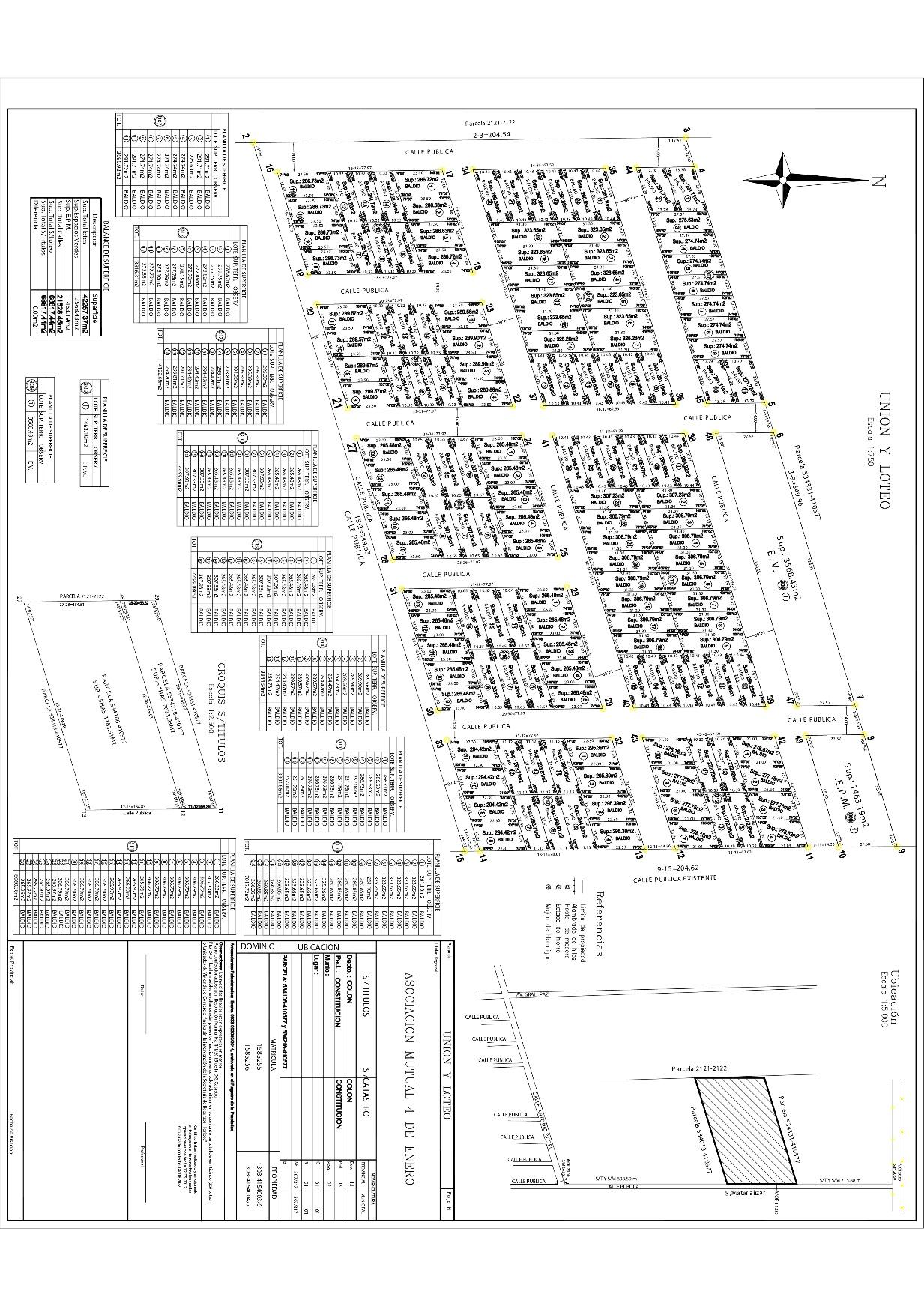 DADO EN LA SALA DE SESIONES DEL CONCEJO DELIBERANTE DE MONTE CRISTO A LOS26 DIAS DEL MES DE OCTUBRE DEL AÑO DOS MIL VEINTIDOS. – Ordenanza N° 1418Promulgada: Monte Cristo, 27 de Octubre de 2022.-Publicada: 31 de Octubre de 2022 Boletín Oficial.-VISTO:La Ordenanza de Presupuesto Municipal de la localidad de Monte Cristo; Y CONSIDERANDO:Que resulta necesaria la re-adecuación de partidas correspondientes a los diferentes cargos en el esquema del Cálculo de Recursos y Presupuesto de Gastos debido a las distintas obligaciones que se deben afrontar diariamente por la marcha de la Administración Pública, y como así también, por la reciente Acta Acuerdo firmada con el Sindicato de Trabajadores de Monte Cristo y Zona.   EL CONCEJO DELIBERANTE DE LA MUNICIPALIDAD DE MONTE CRISTO SANCIONA CON FUERZA DE:ORDENANZA Nº 1.418Artículo 1º: RATIFIQUESE el Acta Acuerdo firmada entre la MUNICIPALIDAD DE MONTE CRISTO y el SINDICATO DE TRABAJADORES MUNICIPALES DE MONTE CRISTO Y ZONA con fecha 18 de Octubre del corriente año 2.022, el cual se adjunta a la presente como Anexo I.Artículo 2°: RECTIFIQUESE  el Cálculo de Recursos y el Presupuesto de Gastos vigentes conforme al siguiente detalle:CALCULO DE RECURSOSPRESUPUESTO DE GASTOSRESUMENArtículo 3º: La presente Rectificación que lleva el número CUATRO (4), deja fijado el Cálculo de Recursos y el Presupuesto de Gastos vigente en pesos un mil doscientos sesenta y dos millones cincuenta mil seiscientos catorce con 28/100 ($ 1.262.050.614,28)Artículo 4º: Modifíquese la Planilla Analítica Anexo I correspondiente a la Ordenanza Presupuesto para el personal, la que quedará de la siguiente manera:Artículo 5º: Comuníquese, publíquese, dese al RM y archívese.-DADO EN LA SALA DE SESIONES DEL CONCEJO DELIBERANTE DE MONTE CRISTO A LOS 26  DIAS DEL MES DE JULIO DEL AÑO DOS MIL VEINTIDOS. – FIRMADA:Noelia RINERONoelia RINERO(Presidente)Nº  1.416Luis CALVILuis CALVIVicepresidente 1°Freddy E. ROSSIFreddy E. ROSSIVicepresidente 2°PUCHETA María JulietaPUCHETA María JulietaConcejalGONZALEZ IsmaelGONZALEZ IsmaelConcejalALVAREZ Claudia Itati ALVAREZ Claudia Itati ConcejalCELI Ariel NasifCELI Ariel NasifConcejalSancionada según Acta Nº 97Fecha:26/10/2022Promulgada por Decreto Nº292Fecha:27/10/2022FIRMADA:Noelia RINERONoelia RINERO(Presidente)Nº  1.417Luis CALVILuis CALVIVicepresidente 1°Freddy E. ROSSIFreddy E. ROSSIVicepresidente 2°PUCHETA María JulietaPUCHETA María JulietaConcejalGONZALEZ IsmaelGONZALEZ IsmaelConcejalALVAREZ Claudia Itati ALVAREZ Claudia Itati ConcejalCELI Ariel NasifCELI Ariel NasifConcejalSancionada según Acta Nº 97Fecha:26/10/2022Promulgada por Decreto Nº292Fecha:27/10/2022CódigoPartidas que se incrementan:Presupuesto Vigente IncrementoPresupuesto RectificadoCódigoPartidas que se incrementan:Presupuesto Vigente IncrementoPresupuesto Rectificado1.1.1.02CONTRIB. QUE INCIDEN S/ EL COMERCIO Y LA INDUSTRIA93,624,231.0030,150,000.00123,774,231.001.1.1.12CONTRIB. POR INSPECCION ELECTRICA Y MECANICA29,423,421.007,850,000.0037,273,421.001.1.1.19CONTRIBUCION QUE INCIDE SOBRE LOS AUTOMOTORES44,069,866.007,500,000.0051,569,866.001.1.2.02.7DISPENSARIO MUNICIPAL6,732,925.009,400,000.0016,132,925.001.2.1.03COPARTICIPACION IMPOSITIVA AÑO 2022318,876,058.1216,765,000.00335,641,058.12TOTAL DE INCREMENTOS71,665,000.00CódigoPartidas que se incrementan:Presupuesto Vigente IncrementoPresupuesto RectificadoCódigoPartidas que se incrementan:Presupuesto Vigente IncrementoPresupuesto Rectificado1.1.01.01.1.02.02CATEGORIA 233,174,804.00500,000.003,674,804.001.1.01.01.1.03.06CATEGORIA 191,646,544.00500,000.002,146,544.001.1.01.01.1.04.12CATEGORIA 135,024,124.00500,000.005,524,124.001.1.01.01.1.05.14CATEGORIA 113,480,120.00650,000.004,130,120.001.1.01.01.1.06.08CATEGORIA 176,273,024.00650,000.006,923,024.001.1.01.01.1.07.10CATEGORIA 158,931,312.00500,000.009,431,312.001.1.01.01.1.07.15CATEGORIA 106,917,640.00500,000.007,417,640.001.1.01.01.1.08.01DIETA CONCEJO DELIBERANTE4,803,372.00450,000.005,253,372.001.1.01.01.1.08.02DIETA TRIBUNAL DE CUENTAS2,058,588.00450,000.002,508,588.001.1.01.01.2.03ANTIGUEDAD21,197,188.003,100,000.0024,297,188.001.1.01.01.2.07OTROS SUPLEMENTOS21,040,532.00350,000.0021,390,532.001.1.02.01COMBUSTIBLES Y LUBRICANTES13,663,613.001,960,000.0015,623,613.001.1.02.06ADQUISICION DE CUBIERTAS Y CAMARAS2,538,558.001,930,000.004,468,558.001.1.02.13DISPENSARIO MUNICIPAL(BIENES)8,083,960.001,350,000.009,433,960.001.1.02.15COMEDOR MUNICIPAL ANCIANOS2,539,359.00960,000.003,499,359.001.1.02.19CORRALON - BIENES3,084,000.001,130,000.004,214,000.001.1.03.01ELECTR., GAS Y AGUA CTE. EN DEPENDENCIAS MUNICIP.9,888,000.003,330,000.0013,218,000.001.1.03.02PASAJES, FLETES Y ACARREOS1,123,003.00930,000.002,053,003.001.1.03.05COMISIONES Y SEGUROS DE VEHICULOS Y MAQUINARIAS6,179,453.001,250,000.007,429,453.001.1.03.06ALQUILERES VARIOS5,099,342.001,150,000.006,249,342.001.1.03.11CONSERVACIONES Y REPARACIONES10,748,374.001,340,000.0012,088,374.001.1.03.13ALUMBRADO PUBLICO15,110,000.006,450,000.0021,560,000.001.1.03.19DISPENSARIO MUNICIPAL (SERVICIOS)64,921,808.008,370,000.0073,291,808.001.1.03.21CONMEMORACIONES Y EVENTOS PUBLICOS14,793,647.005,000,000.0019,793,647.001.3.05.01.4A ENTES INTERCOMUNALES1,396,903.00450,000.001,846,903.001.3.05.01.6APOYO A ENTIDADES DE SEGURIDAD280,000.00370,000.00650,000.001.3.05.01.71% S/COOPART. - FONDO PERMANENTE FINANC.2,999,251.00770,000.003,769,251.001.3.05.02.1AYUDA A CARENCIADOS3,477,001.00530,000.004,007,001.001.3.05.02.3.02SUBSIDIOS VARIOS1,390,126.00290,000.001,680,126.001.3.05.02.3.06P/GASTOS CULTURALES, DEPORTIVOS Y DE RECREACION1,635,651.00250,000.001,885,651.001.3.05.02.7.13MANTENIMIENTO EDIFICIOS ESCOLARES PROVINCIALES20,165,651.002,180,000.0022,345,651.001.3.05.02.7.15ATENCION PROGRAMA PAICOR - SUP.GOB.PCIA.39,990,000.007,570,000.0047,560,000.001.3.05.02.7.17SUP.GOBIERNO DE LA PCIA. - PROGRAMA AURORA8,552,000.00950,000.009,502,000.001.3.05.02.7.18SUP.GOBIERNO DE LA PCIA. - PROGRAMA SALAS CUNA1,781,250.00480,000.002,261,250.002.1.08.01.2.05.04OBRA: AMP.DISP.MUNICIPAL PER.BIENES Y SERV.250,000.002,350,000.002,600,000.002.1.08.01.2.05.05OBRA: MANTENIMIENTO POSTA SANITARIA - PERS.BIENES150,000.00250,000.00400,000.002.1.08.01.2.05.07OBRA: FORESTACION Y MEJORAM.DE PLAZAS Y PASEOS-P.B13,690,000.001,150,000.0014,840,000.003.1.11.02.1RETENCION 18% APORTE PERSONAL JUBILATORIO29,327,172.006,775,000.0036,102,172.003.1.11.02.2RETENCION   APROSS  4,5%9,894,293.003,850,000.0013,744,293.003.1.11.02.5RETENCIONES CUOTA SINDICAL1,061,593.00150,000.001,211,593.00TOTAL DE INCREMENTOS71,665,000.00Cálculo de Recursos vigentes1,190,385,614.28Más: Total de Incrementos71,665,000.00Cálculo de Recursos Rectificado1,262,050,614.28Presupuesto de Gastos Vigentes1,190,385,614.28Más: Total de Incrementos71,665,000.00Presupuesto de Gastos Rectificado1,262,050,614.28
ConceptoCoef.CargosSueldo Básico 01/01/2022 al 31/01/2022Sueldo Básico 01/02/2022 al 31/05/2022Sueldo Básico 01/06/2022 al 30/06/2022Sueldo Básico 01/07/2022 al 31/07/2022Sueldo Básico 01/08/2022 al 31/12/2022Sueldo Básico 01/10/2022 al 31/10/2022Sueldo Básico 01/11/2022 al 30/11/2022Sueldo Básico 01/12/2022 al 31/12/2022
ConceptoCoef.CargosSueldo Básico 01/01/2022 al 31/01/2022Sueldo Básico 01/02/2022 al 31/05/2022Sueldo Básico 01/06/2022 al 30/06/2022Sueldo Básico 01/07/2022 al 31/07/2022Sueldo Básico 01/08/2022 al 31/12/2022Sueldo Básico 01/10/2022 al 31/10/2022Sueldo Básico 01/11/2022 al 30/11/2022Sueldo Básico 01/12/2022 al 31/12/2022Categoría 11.0000649,185.0052,628.0059,207.0066,608.0073,269.0075,468.0083,015.0087,166.00Categoría 21.0096249,657.0053,133.0059,775.0067,247.0073,972.0076,192.0083,812.0088,003.00Categoría 31.0196050,149.0353,660.0060,368.0067,914.0074,706.0076,948.0084,643.0088,876.00Categoría 41.0292050,621.2054,165.0060,936.0068,553.0075,409.0077,672.0085,440.0089,712.00Categoría 51.0387251,088.0054,665.0061,499.0069,187.0076,106.0078,390.0086,229.0090,541.00Categoría 61.0586352,066.0055,711.0062,675.0070,510.0077,561.0079,888.0087,877.0092,271.00Categoría 71.0853053,380.4857,118.0064,258.0072,291.0079,521.0081,907.0090,098.0094,603.00Categoría 81.0873353,476.0057,220.0064,373.0072,420.0079,662.0082,052.0090,258.0094,771.00Categoría 91.1378055,962.6959,881.0067,367.0075,788.0083,367.0085,869.0094,456.0099,179.00Categoría 101.17211657,647.0061,683.0069,394.0078,069.0085,876.0088,453.0097,299.00102,164.00Categoría 111.1793558,002.0062,063.0069,821.0078,549.0086,404.0088,997.0097,897.00102,792.00Categoría 121.1959358,817.0062,935.0070,802.0079,653.0087,619.0090,248.0099,273.00104,237.00Categoría 131.21601359,811.0063,998.0071,998.0080,998.0089,098.0091,771.00100,949.00105,997.00Categoría 141.2345260,717.0064,968.0073,089.0082,226.0090,449.0093,163.00102,480.00107,604.00Categoría 151.26102062,023.0066,365.0074,661.0083,994.0092,394.0095,166.00104,683.00109,918.00Categoría 161.3232565,083.0069,639.0078,344.0088,137.0096,951.0099,860.00109,846.00115,339.00Categoría 171.32861065,344.0069,919.0078,659.0088,492.0097,342.00100,263.00110,290.00115,805.00Categoría 181.3525066,522.7171,180.0080,078.0090,088.0099,097.00102,070.00112,277.00117,891.00Categoría 191.3949468,606.0073,409.0082,586.0092,910.00102,201.00105,268.00115,795.00121,585.00Categoría 201.4389070,772.3075,727.0085,193.0095,843.00105,428.00108,591.00119,451.00125,424.00Categoría 211.5538476,424.0081,774.0091,996.00103,496.00113,846.00117,262.00128,989.00135,439.00Categoría 221.5928578,342.0083,826.0094,305.00106,094.00116,704.00120,206.00132,227.00138,839.00Categoría 231.7930588,189.0094,363.00106,159.00119,429.00131,372.00135,314.00148,846.00156,289.00Categoría 241.8836292,647.0099,133.00111,525.00125,466.00138,013.00142,154.00156,370.00164,189.00Total CargosTotal Cargos110Autoridades Superiores, HTC y HCDAutoridades Superiores, HTC y HCDAutoridades Superiores, HTC y HCDAutoridades Superiores, HTC y HCDAutoridades Superiores, HTC y HCDAutoridades Superiores, HTC y HCDAutoridades Superiores, HTC y HCDAutoridades Superiores, HTC y HCDAutoridades Superiores, HTC y HCDAutoridades Superiores, HTC y HCDAutoridades Superiores, HTC y HCDIntendenteIntendente1211,925.00226,760.00255,105.00286,994.00315,694.00325,165.00357,682.00375,567.00SecretarioSecretario3132,893.00142,196.00159,971.00179,968.00197,965.00203,904.00224,295.00235,510.00Concejo DeliberanteConcejo Deliberante757,647.0061,683.0069,394.0078,069.0085,876.0088,453.0097,299.00102,164.00Tribunal de CuentasTribunal de Cuentas357,647.0061,683.0069,394.0078,069.0085,876.0088,453.0097,299.00102,164.00TotalTotal14FIRMADA:Noelia RINERONoelia RINERO(Presidente)Nº  1.418Luis CALVILuis CALVIVicepresidente 1°Freddy E. ROSSIFreddy E. ROSSIVicepresidente 2°PUCHETA María JulietaPUCHETA María JulietaConcejalGONZALEZ IsmaelGONZALEZ IsmaelConcejalALVAREZ Claudia Itati ALVAREZ Claudia Itati ConcejalCELI Ariel NasifCELI Ariel NasifConcejalSancionada según Acta Nº 97Fecha:26/10/2022Promulgada por Decreto Nº292Fecha:27/10/2022